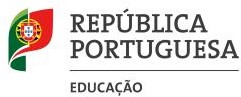 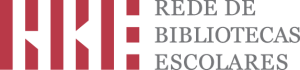 D E C L A R A Ç Ã O 	,      portador       do       BI/CC       nº 	,     docente     do     quadro     de		, (código          ), n.º de candidato	, vem por este meio manifestar o seu interesse no exercício do cargo de professor bibliotecário, de acordo com a Portaria n.º 192-A/2015 de 29 de junho.Morada:		 E-mail:	; Telefone n.º:  	Mais se acrescenta que, no que respeita aos requisitos para o desempenho do cargo, a sua situação é a seguinte:Formação na área das bibliotecas escolaresTem os cursos e a formação contínua creditada, conforme anexo o “Pontuações na área da Formação”, devidamente certificados pelos documentos constantes no seu processo individual, o que perfaz um total de	pontos.Formação em TICDetém	horas de formação, conforme certificados arquivados no seu processo / tem o certificado de competências digitais, arquivado no seu processo.Experiência de coordenaçãoDesempenhou as funções de	durante		anos1, conforme consta no seu processo individual, o que lhe confere		pontos.Experiência de equipaPertenceu à equipa da biblioteca escolar durante	anos, conforme consta no seu processo, o que lhe confere	pontos.De acordo com a fórmula A (formação em bibliotecas escolares) + B (coordenação de Bibliotecas Escolares) + C (participação em Equipas de Bibliotecas Escolares), o docente acumula um total de	pontos.Assinatura			- Data:	/	/ 20211 Expressão a repetir o número de vezes necessário, de acordo com os diferentes cargos desempenhados na área B (coordenador de biblioteca / CIBE / Gabinete RBE / elemento da DRE ligado às BE